Subject : Mathematics                    Ch – 1               Class 9                   SSICS, Mohali 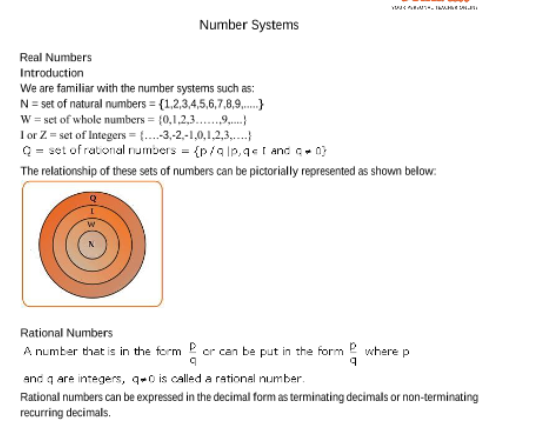 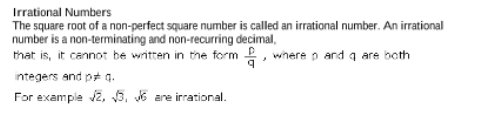 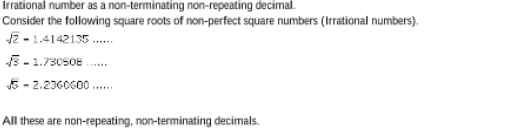 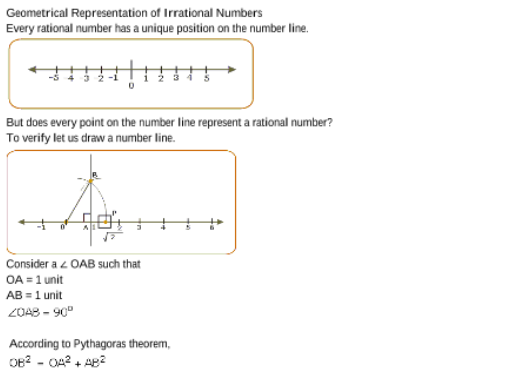 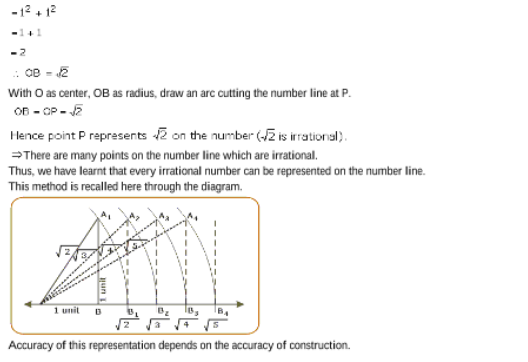 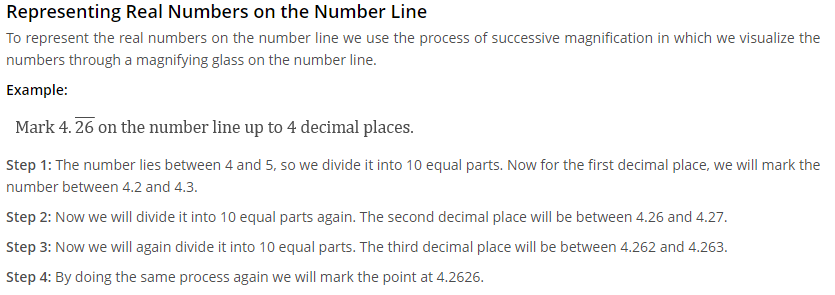 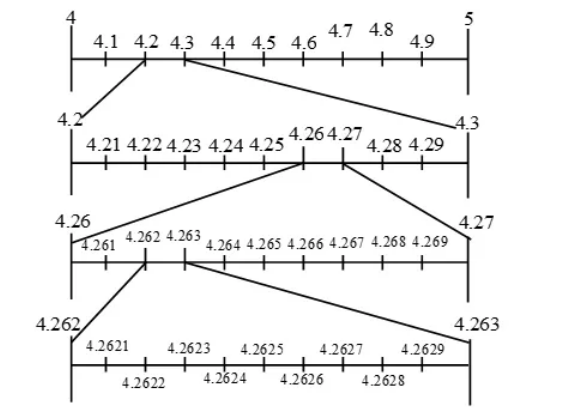 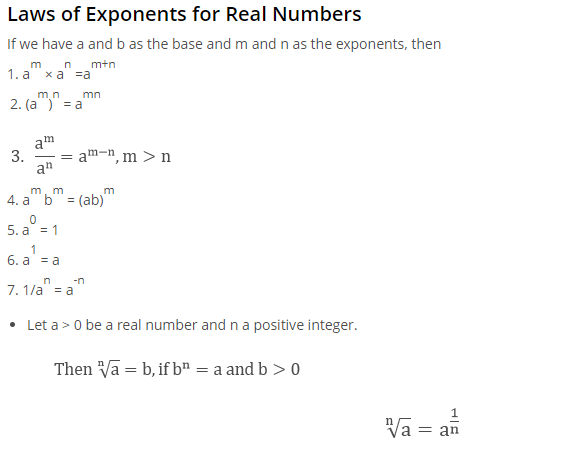 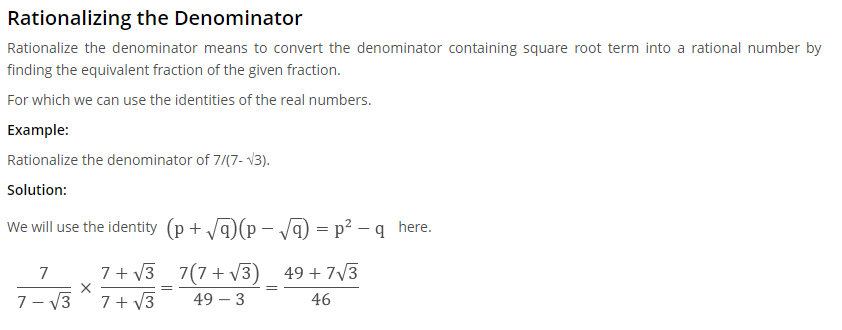 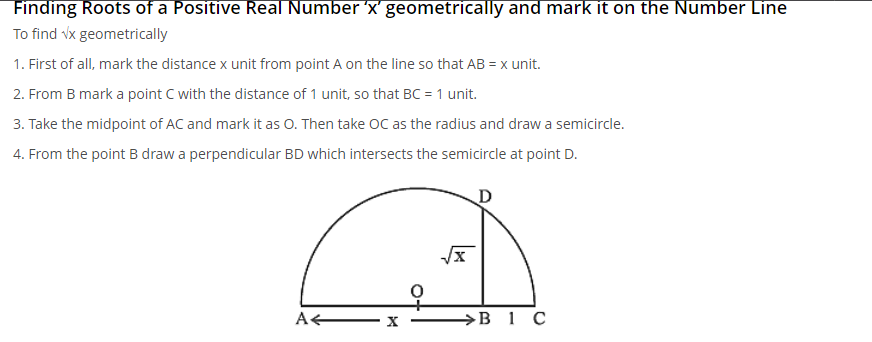 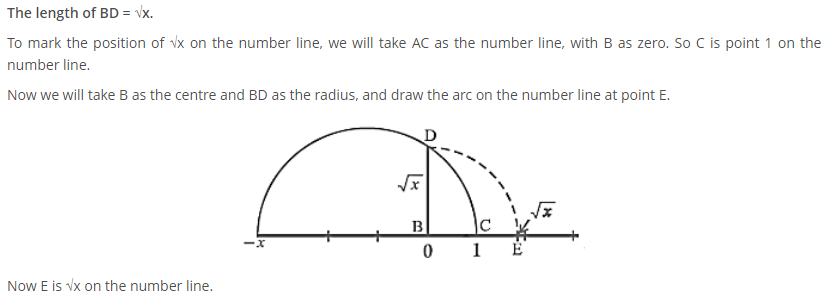 